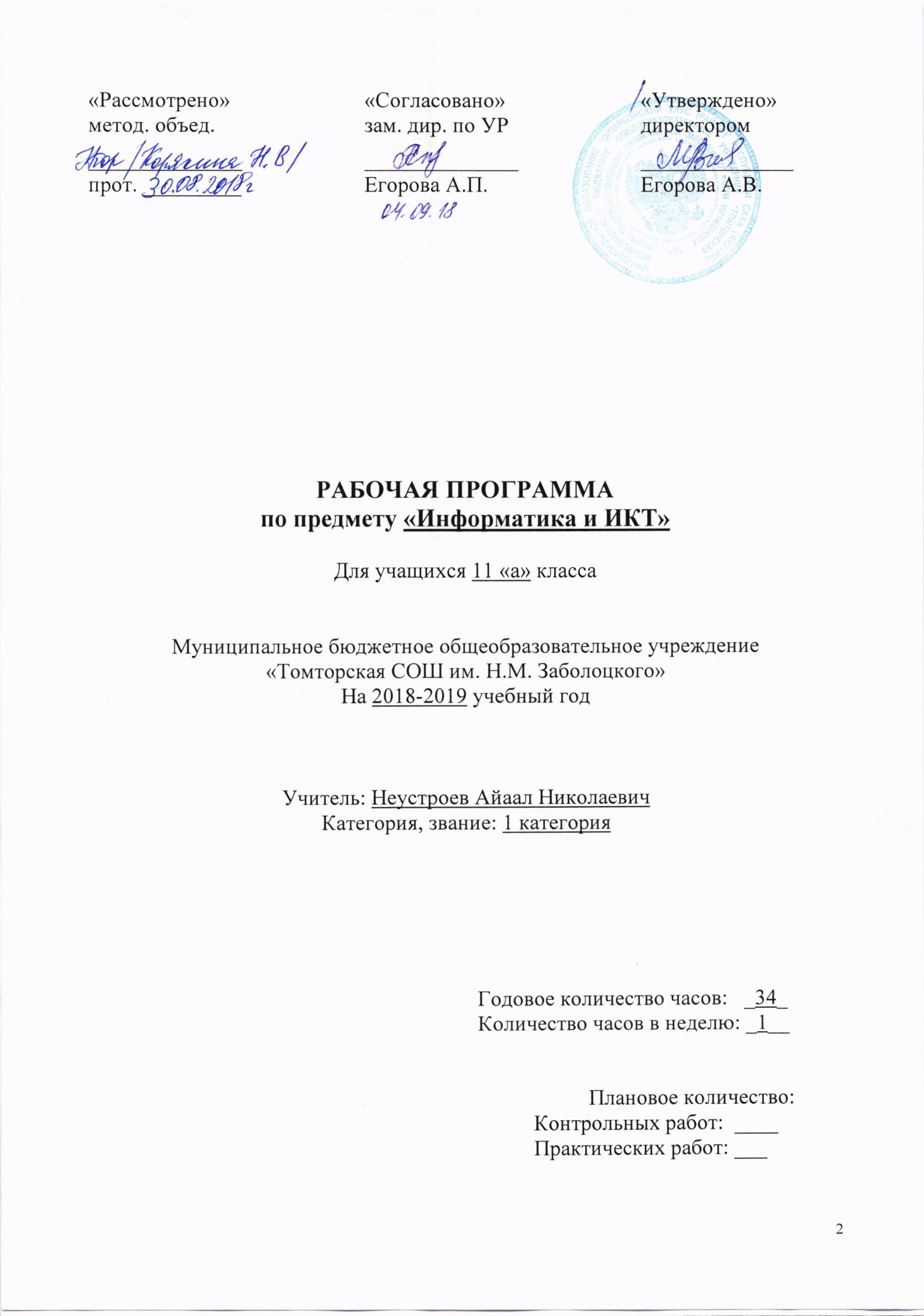 Пояснительная запискаРабочая программа базового курса «Информатика и ИКТ 11 класс (2ч. в нед.)» составлена на основе Стандарта среднего (полного) общего образования по информатике и информационным технологиям, примерной программы среднего (полного) общего образования по курсу «Информатика и ИКТ» на базовом  уровне и тематического планирования Н.Д. Угриновича.Общая характеристика учебного предметаИнформатика - это наука о закономерностях протекания информационных процессов в системах различной природы, о методах, средствах и технологиях автоматизации информационных процессов. Она способствует формированию современного научного мировоззрения, развитию интеллектуальных способностей и познавательных интересов школьников; освоение базирующихся на этой науке информационных технологий необходимо школьникам, как в самом образовательном процессе, так и в их повседневной и будущей жизни.Информационные процессы являются фундаментальной составляющей современной картине мира. Они отражают феномен реальности, важность которого в развитии биологических, социальных и технических систем сегодня уже не подвергается сомнению. Собственно говоря, именно благодаря этому феномену стало возможным говорить о самой дисциплине и учебном предмете информатики.Представление любого процесса, в частности информационного в некотором языке, в соответствие с классической методологией познания является моделью (соответственно, - информационной моделью). Важнейшим свойством информационной модели является ее адекватность моделируемому процессу и целям моделирования. Информационные модели чрезвычайно разнообразны, - тексты, таблицы, рисунки, алгоритмы, программы – все это информационные модели. Выбор формы представления информационного процесса, т.е. выбор языка определяется задачей, которая в данный момент решается субъектом.Автоматизация информационного процесса, т.е возможность его реализации с помощью некоторого технического устройства, требует его представления в форме доступной данному техническому устройству, например, компьютеру. Это может быть сделано в два этапа: представление информационного процесса в виде алгоритма и использования универсального двоичного кода (языка – «0», «1»). В этом случае информационный процесс становится «информационной технологией».Эта общая логика развития курса информатики от информационных процессов к информационных технологиям проявляется и конкретизируется в процессе решения задачи. В этом случае можно говорить об информационной технологии решения задачи. Информатика и информационные технологии - предмет, непосредственно востребуемый во всех видах профессиональной деятельности и различных траекториях продолжения обучения. Практические работы Компьютерного практикума методически ориентированы на использование метода проектов, что позволяет дифференцировать и индивидуализировать обучение. Возможно выполнение практических занятий во внеурочное время в компьютерном школьном классе или дома.Изучение информатики и информационных технологий в старшей школе на базовом уровне направлено на достижение следующих целей:освоение системы базовых знаний, отражающих вклад информатики в формирование современной научной картины мира, роль информационных процессов в обществе, биологических и технических системах;овладение умениями применять, анализировать, преобразовывать информационные модели реальных объектов и процессов, используя при этом информационные и коммуникационные технологии (ИКТ), в том числе при изучении других школьных дисциплин;развитие познавательных интересов, интеллектуальных и творческих способностей путем освоения и использования методов информатики и средств ИКТ при изучении различных учебных предметов;воспитание ответственного отношения к соблюдению этических и правовых норм информационной деятельности; приобретение опыта использования информационных технологий в индивидуальной и коллективной учебной и познавательной, в том числе проектной деятельности. Задачи курса:Формировать у учащихся устойчивые навыки в использовании различных прикладных программ, таких, как текстовый редактор Word, электронные таблицы Excel, графический редактор Paint, программы для подготовки компьютерных презентаций Power Point;Приобщить обучаемых к современным новым информационным технологиям;Обучить практической работе в локальных вычислительных сетях;Привить навыки работы в глобальной телекоммуникационной сети Internet;Научить создавать электронные ресурсы. Программа рассчитана на 68 ч в год(2 часа в неделю). Программой предусмотрено проведение в 10 классе:контрольных и проверочных работ - 3работ практикума - 26ТРЕБОВАНИЯ К УРОВНЮ ПОДГОТОВКИ УЧАЩИХСЯ	В результате изучения информатики и ИКТ на базовом уровне ученик должензнать/пониматьОсновные технологии создания, редактирования, оформления, сохранения, передачи информационных объектов различного типа с помощью современных программных средств информационных и коммуникационных технологий;Назначение и виды информационных моделей, описывающих реальные объекты и процессы; Назначение и функции операционных систем;Уметь Оперировать различными видами информационных объектов, в том числе с помощью компьютера, соотносить полученные результаты с реальными объектами;Распознавать и описывать информационные процессы в социальных, биологических и технических системах;Использовать готовые информационные модели, оценивать их соответствие реальному объекту целям моделирования;Оценивать достоверность информации, сопоставляя различные источники; Иллюстрировать учебные работы с использованием средств информационных технологий;Создавать информационные объекты сложной структуры, в том числе гипертекстовые документы; Просматривать, создавать, редактировать, сохранять записи в базах данных, получать необходимую информацию по запросу пользователя;Наглядно представлять числовые показатели и динамику их изменения с помощью программ деловой графики;Соблюдать правила техники безопасности и гигиенические рекомендации при использовании средств ИКТ;Использовать приобретенные знания и умения в практической деятельности и повседневной жизни для: Эффективного применения информационных образовательных ресурсов в учебной деятельности в том числе самообразовании;Ориентации в информационном пространстве, работы с распространенными автоматизированными информационными системами;Автоматизации коммуникационной деятельности;Соблюдения этических и правовых норм при работе с информацией;Эффективной организации индивидуального информационного пространства.Учебно-методический комплексУчебно-методический комплект для учителя:  Угринович Н.Д. Информатика и ИКТ. Базовый уровень: учебник для 11 класса / Н.Д. Угринович. – 7-е изд. - М.:БИНОМ. Лаборатория знаний, 2012. Угринович Н.Д. Преподавание курса «Информатика и ИКТ» в основной и старшей школе. 8-11 классы: методическое пособие / Н.Д. Угринович. – М.: БИНОМ. Лаборатория знаний, .Windows-CD. Компьютерный практикум на CD-ROM. / Угринович Н.Д. --
М.БИНОМ. Лаборатория знаний. 2008.Доп. [3]  Л.З. Шауцукова «Информатика 10-11»Доп.[пр.] Информатика и информационные технологии. Профильный уровень: учебник для 11 класса. / Угринович Н.Д- 3-е изд., М.: БИНОМ, Лаборатория знаний, 2010ЛитератураУгринович Н.Д. Информатика и ИКТ. Базовый уровень: учебник для 10 класса / Н.Д. Угринович.  – М.:БИНОМ. Лаборатория знаний, 2009.Преподавание курса «Информатика и ИКТ» в основной и старшей школе.8-11 классы: методическое пособие /  Н.Д. Угринович – М.: БИНОМ. Лаборатория знаний, 2008.Календарно-тематическое планирование(2018 – 2019 учебный год)№ урокаТема урокаТип урокаДатаЭлементы основного содержанияПланируемые результатыИзмерителиДомашнее задание12345679Раздел 1. Компьютер как средство автоматизации информационных процессовРаздел 1. Компьютер как средство автоматизации информационных процессовРаздел 1. Компьютер как средство автоматизации информационных процессовРаздел 1. Компьютер как средство автоматизации информационных процессовРаздел 1. Компьютер как средство автоматизации информационных процессовРаздел 1. Компьютер как средство автоматизации информационных процессовРаздел 1. Компьютер как средство автоматизации информационных процессовВводный инструктаж по ТБ в кабинете информатики. Информация и информационные процессы.Урок  актуализации ЗУ02.09Информация, неопределённость знаний, равновероятные события, кол-во информацииЗнать, что такое количество информации, единица количества информации.Уметь применять полученные знания на практикеВидеоурок по ТБ в кабинете информатикиИстория развития вычислительной техники.Урок  актуализации ЗУ06.09Вычисления в доэлектронную эпоху. Развитие ЭВМ – 4 поколения.Иметь представление о первых вычислительных устройствах и их совершенствовании. Знать поколения ЭВМ. Уметь сравнивать быстродействие компьютеров различных поколений.Тест в электронной рабочей тетради.§ 1.1.Подготовить доклады.Практическая работа № 1.1. Виртуальные компьютерные музеи.Комбинированный урок09.09Посещение виртуальных компьютерных музеев.Иметь представление о первых компьютерах и их совершенствовании. Знать развитие информационно-коммуникационных технологий. Практическая работастр.16Архитектура персонального компьютераУрок  актуализации ЗУ13.09Магистрально-модульный принцип построения компьютера. Чипсет. Системная шина. Производительность процессора.Знать магистрально-модульный принцип построения компьютера. Понимать, как происходит обмен информацией в компьютере.Тест в электронной рабочей тетради.§ 1.2.Практическая работа № 1.2. Сведения об архитектуре компьютера.Урок компл. применения ЗУ16.09Программы тестирования компьютера. Скорость шин. Информация о процессоре.Уметь получать сведения об архитектуре компьютера и процессора.Практическая работастр.23Основные характеристики операционных системУрок  актуализации ЗУ20.09Основные характеристика операционных систем. Загрузка операционной системы.  Операционная система Windows. Файловые системы. Графический интерфейсЗнать, что такое операционная система и ее основные характеристики. Иметь представление о видах файловых систем. Уметь получать сведения о логических разделах дисков.Тест в электронной рабочей тетради.§ 1.3.1.Практическая работа № 1.3. Сведения о логических разделах дисков.Урок компл. применения ЗУ23.09Логические разделы дисков в операционных системах Windows, LinuxУметь получать сведения об логических рахделах дисковПрактическая работа.стр.28Операционная система Windows.Урок компл. применения ЗУ27.09Основные характеристика операционных систем. Загрузка операционной системы.  Операционная система Windows. Файловые системы. Графический интерфейс.Знать, что такое операционная система и ее основные характеристики. Иметь представление о видах файловых систем. Тест в электронной рабочей тетради.§ 1.3.2.Практическая работа № 1.4. Значки и ярлыки на Рабочем столе.Урок компл. применения ЗУ30.09Рабочий стол. Значки и ярлыки на Рабочем столе.Уметь устанавливать нужные значки и создавать ярлыки на Рабочий стол.Практическая работа.стр.34Операционная система Linux.Урок  актуализации ЗУ04.10Основные характеристика операционных систем. Загрузка операционной системы.  Операционная система Linux. Файловая система. Графический интерфейс.Знать, что такое операционная система Linux и ее основные характеристики. Иметь представление о файловой системе Linux. Тест в электронной рабочей тетради.§ 1.3.3.Практическая работа № 1.5. Настройка графического интерфейса для операционной системы Linux.Урок компл. применения ЗУ07.10Графический интерфейс операционной системы Linux. Центр управления KDE. Хранитель экрана.Уметь пользоваться и настраивать графический интерфейс операционной системы Linux.Практическая работа.стр.40Практическая работа № 1.6. Установка пакетов в операционной системе Linux.Урок компл. применения ЗУ11.10Программа управления пакетами Synaptic. Репозитории.Уметь устанавливать программные пакеты приложений в операционной системе Linux.Практическая работа.стр.41.Защита с использованием паролей.Урок  актуализации ЗУ14.10Пароли. Ресуры. Пользователи. Права доступа.Знать как защищается информация в компьютере с использованием паролей.Тест в электронной рабочей тетради.§ 1.4.1.Биометрические системы защиты.Урок  актуализации ЗУ18.10Идентификация по:отпечаткам пальцев;характеристикам речи; радужной оболочке глаза;изображению лица;геометрии ладони руки.Знать о методах биометрической защиты информации.Тест в электронной рабочей тетради.§ 1.4.2.Практическая работа № 1.7. Биометрическая защита: идентификация по характеристикам речи. Урок компл. применения ЗУ21.10Запись слова с помощью звукового редактора Audacity.Научиться идентифицировать человека по частотной характеристике его речи.Практическая работа.стр.48Физическая защита данных на дисках.Урок  актуализации ЗУ25.10Raid-массивы. Аппаратный и программный способы реализации Raid-массивов.Знать и понимать физический способ защиты информации с помощью Raid-массивов. Различать разновидности (уровни) Raid-массивов.Тест в электронной рабочей тетради.§ 1.5.Вредоносные и антивирусные программы.Урок  актуализации ЗУ28.10Вирусы, черви, троянские и хакерские программы. Шпионское, рекламное ПО. Потенциально опасное ПО.Знать о типах вредоносных программ, о антивирусных программах. Уметь определять признаки заражения компьютера и необходимые при этом действия.Тест в электронной рабочей тетради.§ 1.6.1.Компьютерные вирусы и защита от них.Урок  актуализации ЗУ08.11Компьютерные вирусы. Загрузочные вирусы, файловые вирусы, макровирусы.Знать характерные особенности компьютерных вирусов и способов защиты от них.Тест в электронной рабочей тетради.§ 1.6.2.Практическая работа № 1.8. Защита от компьютерных  вирусов.Урок компл. применения ЗУ11.11Файловый антивирус.Сканирование носителей или областей компьютера.Уметь лечить или удалять файловые вирусы в режиме реального времени.Уметь лечить или удалять файловые вирусы на выбранных носителях при признаках заражения.Практическая работа.стр.56Сетевые черви и защита от них.Урок  актуализации ЗУ15.11Web-черви. Межсетевой экран. Проверка скриптов в браузере. Почтовые черви.Знать о типах сетевых червей. О способах проникновения на компьютер. Знать о методах профилактической защиты от сетевых червей.Тест в электронной рабочей тетради.§ 1.6.3.Практическая работа № 1.9. Защита от сетевых червей.Урок компл. применения ЗУ18.11Межсетевой экран.Web-антивирус. Почтовый антивирус.Уметь предотвращать проникновение сетевых червей из локальной или глобальной сети Интернет на локальный компьютер.Практическая работа.стр.66Троянские программы и защита от них.Урок  актуализации ЗУ22.11Утилиты удаленного администрирования. Программы –шпионы. Рекламные программы.Знать о типах троянских программ. О действиях которые они производят. Знать о методах профилактической защиты от троянских программ.Тест в электронной рабочей тетради.§ 1.6.4.Практическая работа № 1.10. Защита от троянских программ.Урок компл. применения ЗУ25.11Проактивная защита. Восстановление операционной системы. Системный реестр.Уметь обнаруживать и обезвреживать троянские программы.Практическая работа.стр.72Хакерские утилиты и защита от них.Урок  актуализации ЗУ29.11Сетевые атаки. Утилиты взлома. Руткиты.Знать о типах хакерских атак и методах защиты от них.Тест в электронной рабочей тетради.§ 1.6.5.Практическая работа № 1.11. Защита от хакерских атак.Урок компл. применения ЗУ02.12Поиск руткитов. Брандмаузер.Уметь обнаруживать и обезвреживать руткиты и защищать компьютер от хакерских атак.Практическая работа.стр. 76Раздел 2. Моделирование и формализация.Раздел 2. Моделирование и формализация.Раздел 2. Моделирование и формализация.Раздел 2. Моделирование и формализация.Раздел 2. Моделирование и формализация.Раздел 2. Моделирование и формализация.Раздел 2. Моделирование и формализация.Моделирование как метод познания.Урок  актуализации ЗУ06.12Моделирование, модель, существенные признаки, материальная модель, информационная модельИметь представление о моделировании как методе познания.Приводить примеры использования моделей окружающего мираТест в электронной рабочей тетради.§ 2.1.Системный подход в моделированииУрок  актуализации ЗУ09.12Система. Элементы системы. Структура системы. Статические и динамические информационные модели.Иметь понятие о системах в окружающем мире.Тест в электронной рабочей тетради.§ 2.2.Формы представления моделей.Урок  актуализации ЗУ13.12Материальные и информационные модели. Образные и знаковые модели. Алгоритм как информационная модель.Знать классификацию моделей по форме представления.Тест в электронной рабочей тетради.§ 2.3.Формализация.Урок  актуализации ЗУ16.12Формальные модели – математические, логические и др. Визуализация формальных моделей.Иметь понятие о формализации. Приводить примеры формальных моделейТест в электронной рабочей тетради.§ 2.4.Основные этапы разработки и исследования моделей на компьютере.Урок  актуализации ЗУ20.12Этапы исследования моделей. Компьютерная интерактивная визуальная модельЗнать об этапах разработки и исследования моделей на компьютере.Тест в электронной рабочей тетради.§ 2.5.Исследование физических моделей.Урок компл. применения ЗУ23.12Построение и исследование модели математического маятника.Уметь проводить компьютерный эксперимент с физической моделью.Практическая работа.§ 2.6.1.Исследование астрономических моделей.Урок компл. применения ЗУ27.12Исследование гелиоцентрической модели Солнечной системы.Уметь проводить компьютерный эксперимент с астрономической  моделью.Практическая работа.§ 2.6.2.Исследование алгебраических моделей.Урок компл. применения ЗУ13.01Решение уравнение построением графиков функций.Уметь проводить компьютерный эксперимент с алгебраической  моделью.Практическая работа.§ 2.6.3.Исследование геометрических моделей (планиметрия)Урок компл. применения ЗУ17.01Исследование прямоугольного треугольника. Теорема Пифагора.Уметь проводить компьютерный эксперимент с геометрической  моделью (планиметрия).Практическая работа.§ 2.6.4.Исследование геометрических моделей (стереометрия)Урок компл. применения ЗУ20.01Исследование модели параллелепипеда.Уметь проводить компьютерный эксперимент с геометрической   моделью (стереометрия).Практическая работа.§ 2.6.5.Исследование химических моделей.Урок компл. применения ЗУ24.01Исследование процесса взаимодействия кислот и онсований.Уметь проводить компьютерный эксперимент с химической  моделью.Практическая работа.§ 2.6.6.Исследование биологических моделей.Урок компл. применения ЗУ27.01Исследование процесса репликации (копирования) ДНК.Уметь проводить компьютерный эксперимент с биологической  моделью.Практическая работа.§ 2.6.7.Раздел 3. Базы данных. Системы управления базами данных (СУБД).Раздел 3. Базы данных. Системы управления базами данных (СУБД).Раздел 3. Базы данных. Системы управления базами данных (СУБД).Раздел 3. Базы данных. Системы управления базами данных (СУБД).Раздел 3. Базы данных. Системы управления базами данных (СУБД).Раздел 3. Базы данных. Системы управления базами данных (СУБД).Раздел 3. Базы данных. Системы управления базами данных (СУБД).Табличные базы данных.Урок  актуализации ЗУ31.01Базы данных. Поле базы данных. Запись базы данных. Ключевое слово. Тип поля.Иметь представление о базах данных. Знать основные элементы базы данных.Тест в электронной рабочей тетради.§ 3.1.Основные объекты СУБД: таблицы, формы, запросы, отчеты.Урок  актуализации ЗУ03.02Система управления базами данных (СУБД). Таблицы, запросы, формы, отчеты.Иметь представление о СУБД. Знать основные элементы СУБД.Тест в электронной рабочей тетради.§ 3.2.1.Практическая работа № 3.1. Создание табличной базы данных.Урок компл. применения ЗУ07.02СУБД Microsoft Office Access 2007. Поля. Записи.Уметь создавать электронную базу данных в Microsoft Office Access 2007.Уметь добавлять поля и записи.Практическая работа.стр.106Использование формы для просмотра и редактирования записей в табличной базе данных.Урок  актуализации ЗУ10.02Формы в СУБД.Иметь представление о формах в СУБД. Создавать графический интерфейс и элементы управления в формах.Тест в электронной рабочей тетради.§ 3.2.2.Практическая работа № 3.2. Создание формы в табличной базе данных.Урок компл. применения ЗУ14.02Формы в СУБД.Уметь создавать формы для табличных баз данных.Практическая работа.стр.109Поиск записей в табличной базе данных с помощью фильтров и запросов.Урок  актуализации ЗУ17.02Простой фильтр. Сложный фильтр. Записи.Знать о способах поиска записей в СУБД.Тест в электронной рабочей тетради.§ 3.2.3.Практическая работа № 3.3. Поиск записей в табличной базе данных с помощью фильтров и запросов.Урок компл. применения ЗУ21.02Простой фильтр. Сложный фильтр. ЗаписиУметь осуществлять поиск записей в табличной базе данных с использование фильтров и запросов.Практическая работа.стр.114Сортировка записей в табличной базе данных.Урок  актуализации ЗУ24.02Сортировка по алфавиту, по величине, по дате. Вложенные сортировки.Знать о сортировке записей в табличной базе данных.Тест в электронной рабочей тетради.§ 3.2.4.Практическая работа № 3.4. Сортировка записей в табличной базе данных.Урок компл. применения ЗУ28.02Сортировка по алфавиту, по величине, по дате. Вложенные сортировки.Уметь сортировать записи в табличной базе данных.Практическая работа.стр.118Печать данных с помощью отчетов.Урок  актуализации ЗУ03.03Отчеты.Знать об отчетах как о производных объектах базы данных.Тест в электронной рабочей тетради.§ 3.2.5.Практическая работа № 3.5. Создание отчетов в табличной базе данных.Урок компл. применения ЗУ07.03Отчеты.Уметь создавать отчеты в табличной базе данных.Практическая работа.стр.119Иерархическая модель данных.Урок  актуализации ЗУ10.03Уровни иерархической модели данных. Связи – предок, потомки, близнецы.Распределенная база данных.Знать характерные особенности иерархических моделей данных.Тест в электронной рабочей тетради.§ 3.3.Сетевая модель данных.Урок  актуализации ЗУ14.03Уровни сетевой модели данных. Связи в сетевых моделях.Знать характерные особенности сетевой модели данныхТест в электронной рабочей тетради.§ 3.4.Практическая работа № 3.6. Создание генеалогического древа семьи.Урок компл. применения ЗУ17.03Уровни сетевой модели данных. Связи в сетевых моделях.Научиться создавать генеалогическое древо своей семьи.Практическая работа.стр.124Раздел 4. Информационное общество.Раздел 4. Информационное общество.Раздел 4. Информационное общество.Раздел 4. Информационное общество.Раздел 4. Информационное общество.Раздел 4. Информационное общество.Раздел 4. Информационное общество.Право в интернете.Урок  актуализации ЗУ21.03Правовые акты в Интернете.Знать в чем заключаются основные правовые проблемы в Интернете.Тест в электронной рабочей тетради.§ 4.1.Этика в интернете.Урок  актуализации ЗУ24.03Правила этикета для электронной почты. Правила этикета для общения в чате, форуме, телеконференции.Знать об основных правилах при электронной переписке и при общении в Интернете.Тест в электронной рабочей тетради.§ 4.2.Перспективы развития информационных и коммуникационных технологий.Урок  актуализации ЗУ28.03Этапы развития ИКТ.Уметь определять информационные и коммуникационные технологии по этапам развития их технологии.Тест в электронной рабочей тетради.§ 4.3.Раздел 5. Повторение. Подготовка к ЕГЭ. Тесты по темам курса «Информатика и ИКТ»Раздел 5. Повторение. Подготовка к ЕГЭ. Тесты по темам курса «Информатика и ИКТ»Раздел 5. Повторение. Подготовка к ЕГЭ. Тесты по темам курса «Информатика и ИКТ»Раздел 5. Повторение. Подготовка к ЕГЭ. Тесты по темам курса «Информатика и ИКТ»Раздел 5. Повторение. Подготовка к ЕГЭ. Тесты по темам курса «Информатика и ИКТ»Раздел 5. Повторение. Подготовка к ЕГЭ. Тесты по темам курса «Информатика и ИКТ»Раздел 5. Повторение. Подготовка к ЕГЭ. Тесты по темам курса «Информатика и ИКТ»28Тема 1. Информация. Кодирование информации.Урок  актуализации ЗУ31.0304.04Алфавитный и вероятностный подход к определению количества информации. Единицы измерения информации. Кодирование текстовой графической, звуковой информации. Системы счисления.Уметь определять количество информации при алфавитном и вероятностном подходе.Уметь определять информационный объем текстовой, графической и звуковой информации.Уметь представлять числа в 10-й, 2-й, 8-й, 16-й системах счисления. Переводить числа в различных системах. Выполнять арифметические операции в различных системах счисления.Тест в электронной рабочей тетради.Практическая работа.стр.137-14129Тема 2. Устройство компьютера и программное обеспечение.Урок  актуализации ЗУ07.0411.04Устройство и архитектура компьютера. Операционная система. Файлы и файловые системы. Путь к файлу. Защита информации.Знать устройство и архитектуру компьютера. Назначение и функциональные возможности операционных систем. Иметь представление о файле и файловых системах, записывать полное имя файла. Знать о способах защиты информации, о способах борьбы с вирусными и вредоносными программами.Тест в электронной рабочей тетради.Практическая работа.стр.141-14530Тема 3. Алгоритмизация и программирование.Урок  актуализации ЗУ14.0418.04Алгоритмы. Алгоритмические структуры «ветвление, выбор, цикл». Программирование на языке Паскаль.Переменные.Уметь составлять блок схемы алгоритмов. Уметь составлять программы для решения различных задач.Тест в электронной рабочей тетради.Практическая работа.стр.145-15531Тема 4. Основы логики и логические основы компьютера.Урок  актуализации ЗУ21.0425.04Алгебра высказываний. Логическое сложение, умножение, отрицание, следование, эквивалентность. Логические законы.Уметь находить истинность или ложность составных логических высказываний. Создавать таблицы истинности. Преобразовывать логические выражения. Решать логические задачи.Тест в электронной рабочей тетради.Практическая работа.стр.155-15832Тема 5. Моделирование и формализация.Урок  актуализации ЗУ28.0402.05Материальные и информационные модели. Формальные модели – математические, логические и др. Визуализация формальных моделейИметь представление о моделировании как методе познания. Иметь понятие о формализации. Приводить примеры формальных моделей. Уметь проводить компьютерные эксперименты с моделями различных областях науки.Тест в электронной рабочей тетради.Практическая работа.стр.158-15933Тема 6 . Информационные технологии.Урок  актуализации ЗУ05.0516.05Виды информации. Технологии обработки числовой, текстовой, графической информация. Базы данных. Визуализация числовой информации.Уметь работать в текстовых редакторах, Форматировать текст.Знать о технологиях обработки графической информации.Уметь обрабатывать числовую информацию в электронных таблицах. Строить графики и диаграммы. Уметь создавать и обрабатывать базы данных в СУБД.Тест в электронной рабочей тетради.Практическая работа.стр.160-16734Тема 7. Коммуникационные технологии.Урок  актуализации ЗУ19.0523.05Технология WWW. Адресация в сети Интернет. Протоколы передачи файлов. Язык HTML.Знать о способах передачи информации, адресации в Интернете, о ресурсах и возможностях Интернета.Уметь подключаться к Интернету.Знать технологию WWW. Понимать технологию создания сайтов с помощью языка HTML.Тест в электронной рабочей тетради.Практическая работа.стр.167-169